Dear Parent or Guardian:According to Louisiana Law (ACT No. 196) any student that is 16 years old must have a second meningitis vaccine(shot).If you choose for your child not to receive the immunization, then you must complete a dissent form and turn it into the school.  Dissent forms can be found on LDOE website.If you have any questions you may contact me at 225-686-4368Thank you,Jennifer Wilkinson RNSchool Nurse Coordinator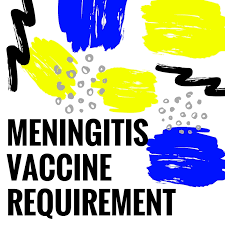 